Лепка для детей 4-5 лет.  «Чашка с блюдцем»Материал :пластилин, доска для лепки, стека.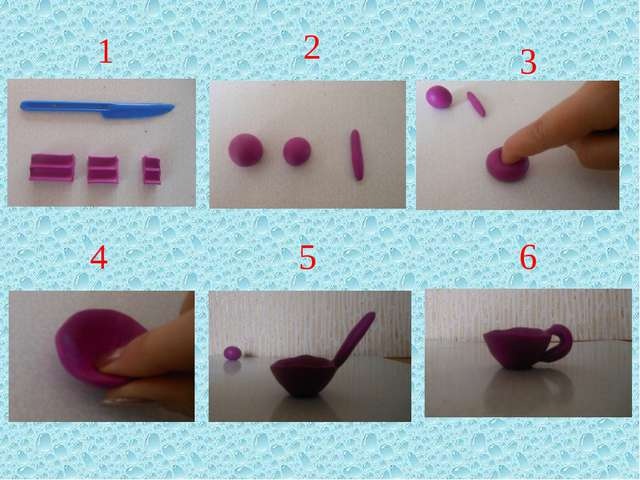 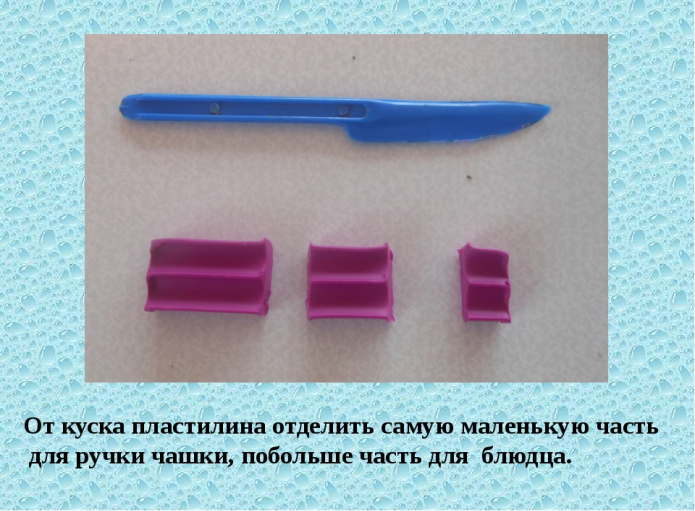 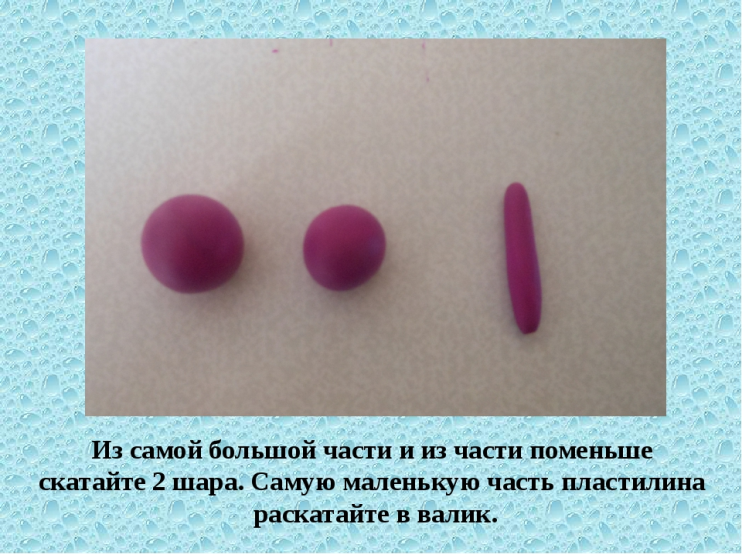 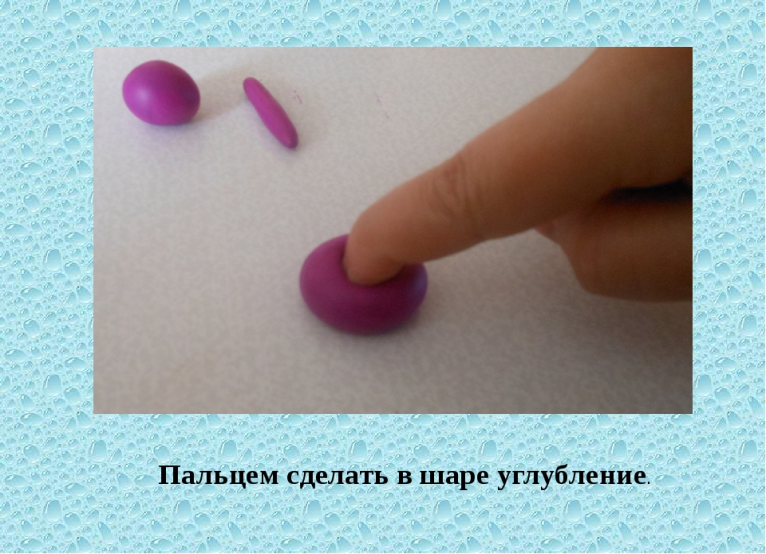 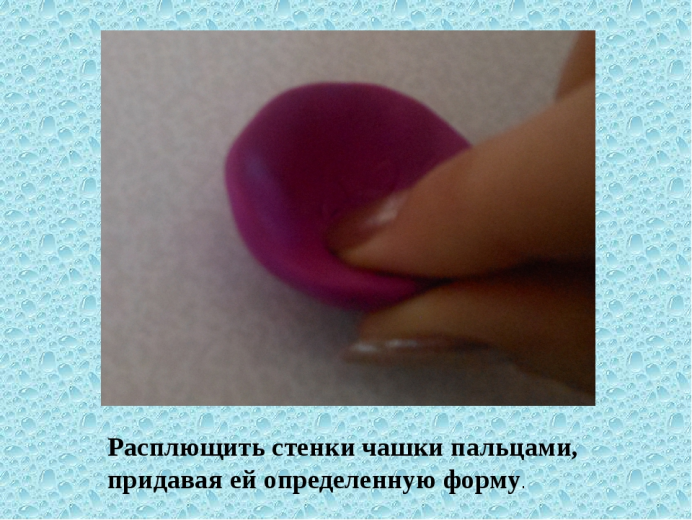 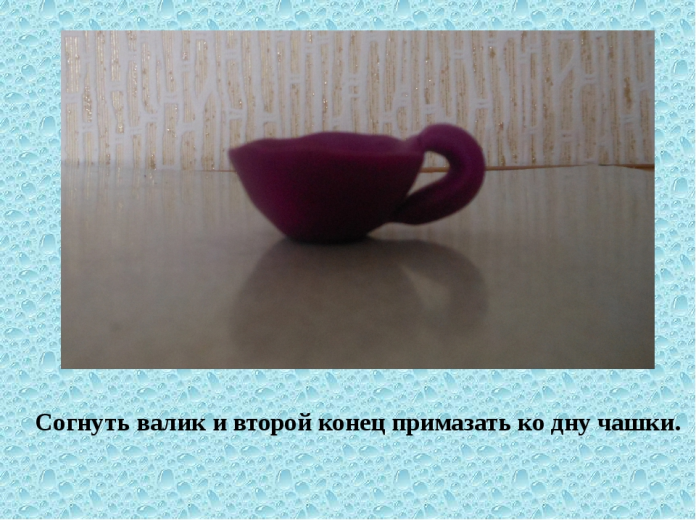 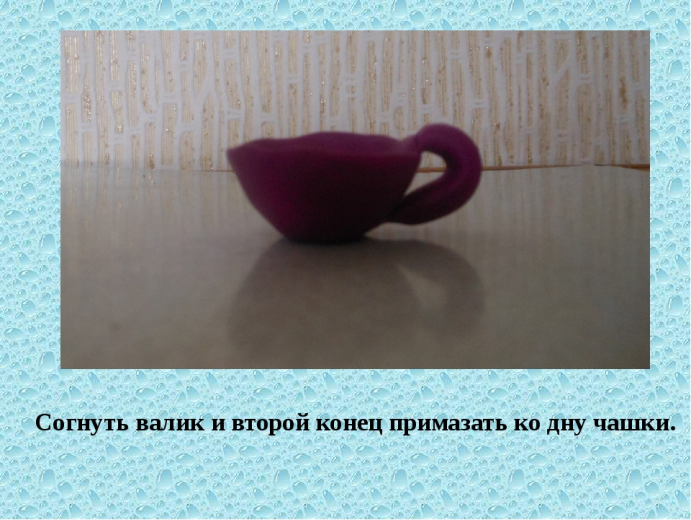 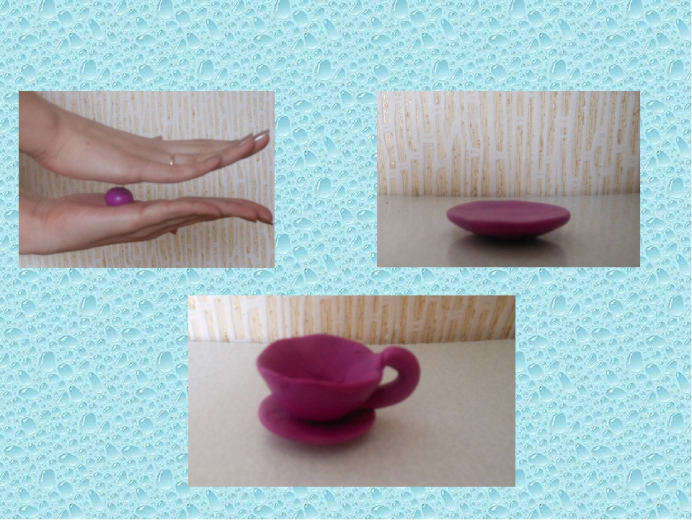 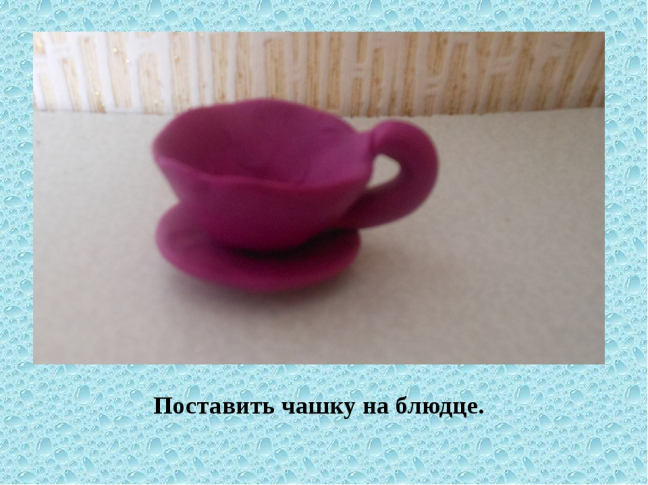 